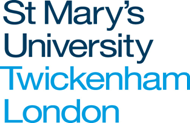 Compassionate Leave FormName: Compassionate Leave FormName: Compassionate Leave FormName: Compassionate Leave FormName: Compassionate Leave FormName: Compassionate Leave FormName: Compassionate Leave FormName: Faculty/Service:           Faculty/Service:           Faculty/Service:           Faculty/Service:           Faculty/Service:           Faculty/Service:           Faculty/Service:           Date(s) leave taken:Date(s) leave taken:From:     From:     From:     To:     To:     Reason for Leave:  Reason for Leave:  Reason for Leave:  Reason for Leave:  Reason for Leave:  Reason for Leave:  Reason for Leave:  Employee Signature:     Employee Signature:     Employee Signature:     Employee Signature:     Employee Signature:     Employee Signature:     Employee Signature:     PAID LEAVEPAID LEAVEPAID LEAVEUNPAID LEAVEUNPAID LEAVEUNPAID LEAVEUNPAID LEAVENumber of daysNumber of daysNumber of daysNumber of daysLeave Approved by Dean of Faculty/ Head of ServiceName:     Leave Approved by Dean of Faculty/ Head of ServiceName:     Leave Approved by Dean of Faculty/ Head of ServiceName:     Leave Approved by Dean of Faculty/ Head of ServiceName:     Leave Approved by Dean of Faculty/ Head of ServiceName:     Leave Approved by Dean of Faculty/ Head of ServiceName:     Leave Approved by Dean of Faculty/ Head of ServiceName:     Signature:     Signature:     Signature:     Signature:     Signature:     Signature:     Signature:     Date:     Date:     Date:     Date:     Date:     Date:     Date:     Received by HR on:    ___/___/___Received by HR on:    ___/___/___Received by HR on:    ___/___/___Received by HR on:    ___/___/___Payroll informed on:  ___/___/___Payroll informed on:  ___/___/___Payroll informed on:  ___/___/___